«День именинника»     Для воспитаников  нашего центра прошло развлечение  « День осенних именинников». Началось мероприятие с чевствования имениников, которых встречали дружными аплодисментами. Ну, а дальше начался собствено сам праздник. Весёлые игры эстафеты, кричалки – поздравления и загадки. Ну и, конечно же, большой дружный хоровод «Каравай». А какой же праздник без подарков?!  В конце мероприятия все имениники приняли поздравления и скромные, но от души подарки. Ребята получили массу положительных эмоций и хорошее настроение.Воспитатель: Шурыгина И.Б.Шурыгина. В.Ю.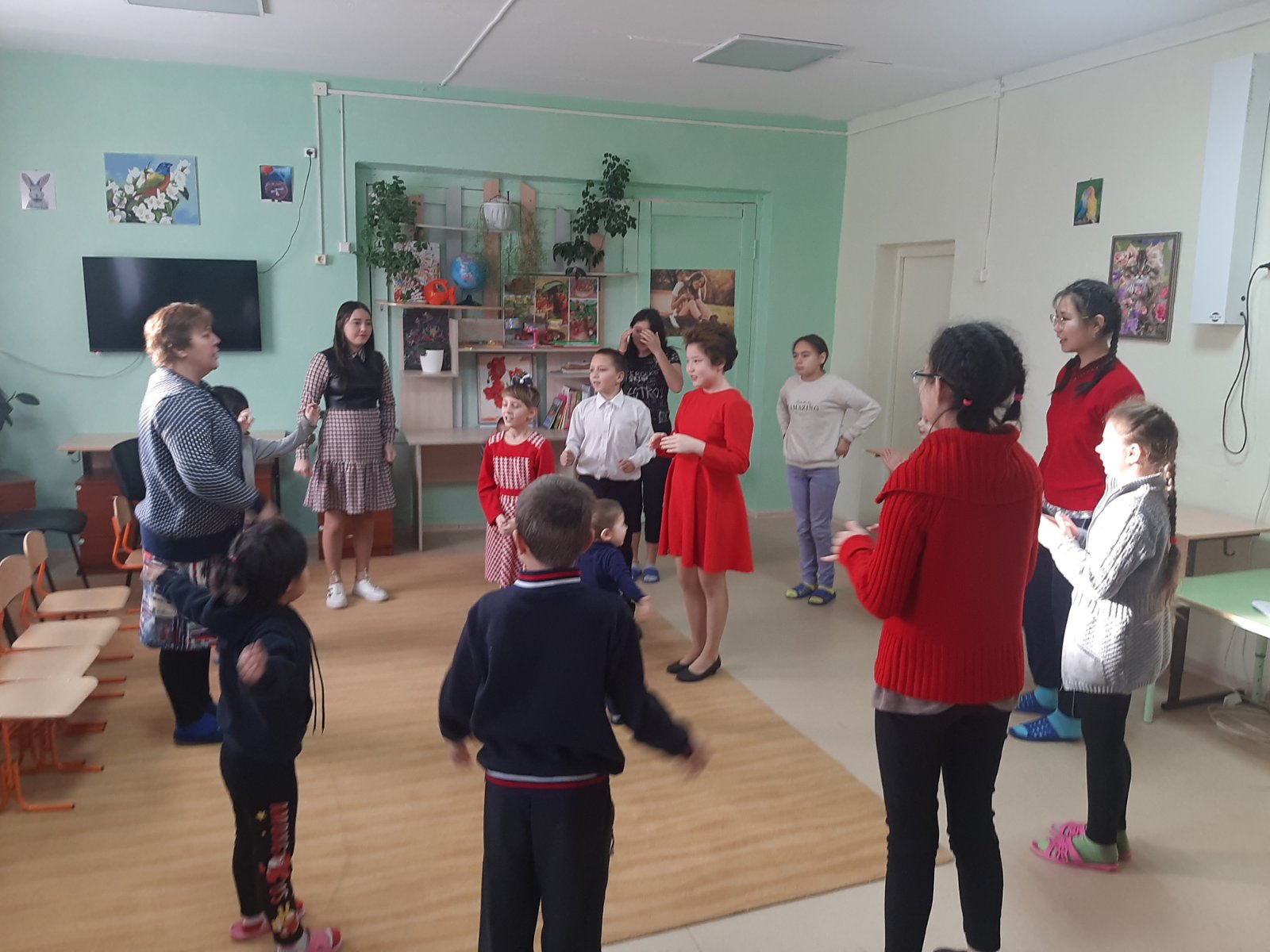 